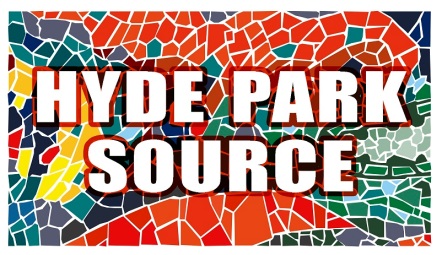 Challenge: Group Details Please read and tick the following statements:Hyde Park Source agrees to:Key Contact (person who will be co-ordinating the group and present on the day)Key Contact (person who will be co-ordinating the group and present on the day)NameOrganisationEmailTelInformation about the groupInformation about the groupGroup NamePossible dates (Tue-Fri)Timings10am - 4pmTeam sizeAre there any health conditions, allergies or additional information we should be aware of?Please give details of any funds you can access to donate towards the cost of the day and the project?Is there any reason why any member of your team cannot come into contact with children or vulnerable people?I will pass on information to the team regarding dressing appropriately for outdoor, practical work I will pass on information to the team regarding bringing packed lunches and drinks.I understand once a date is confirmed it should be honoured.I understand Hyde Park Source (HPS) is a small environmental charity and having help from corporate teams really helps the groups they support. I understand HPS often buys materials and staffs days differently for these ‘Challenges’ and requires at least one-week prior notice if the group decides to cancel. I understand that if this notice is not given, HPS will invoice the company to cover the loss in staff time @ £300.I understand HPS uses photographs for publicity purposes and will acknowledge them if there is anyone on the team who does not give their photo consent.I will encourage the team to arrive on time and lift share where possibleSigned:Date: Provide all PPE necessary for the tasks on the day (unless team has agreed to bring it)Provide access to toilets either on-site or within walking distanceHonour a date once it is confirmed and provide clear details about the activity and location at least 1 week prior to the Challenge day.Risk assess the site/activity and provide copies upon requestOnly use photos for publicity purposes and to never share information with 3rd parties in line with our confidentiality policy.